Продолжается летняя оздоровительная кампания в городском округе Спасск-ДальнийЛетняя оздоровительная кампания – это своего рода мостик между завершившимся учебным годом и предстоящим.  Каникулы играют весьма важную роль для развития, воспитания и оздоровления детей. Летние каникулы составляют значительную часть годового объема свободного времени школьников, но далеко не все родители могут предоставить своему ребенку полноценный, правильно организованный отдых. Во время летних каникул происходит разрядка накопившейся за год напряженности, восстановление израсходованных сил, здоровья, развитие творческого потенциала. Истина гласит, что только здоровый человек с хорошим самочувствием, психологической устойчивостью, высокой нравственностью способен активно жить, успешно преодолевая различные трудности и достигая успехов в любой деятельности. Поэтому родителей, педагогов волнуют вопросы воспитания здорового, физически крепкого ребенка и развития в нем творческих способностей. Эти функции выполняют летний лагерь с дневным пребыванием детей и профильный лагерь.Для ежедневного отдыха детей обустроены: игровые комнаты, места для проведения гигиенических процедур с соблюдением всех необходимых санитарных норм. В распоряжение лагерей предоставлены спортивный зал и спортивная площадка на улице, библиотека, столовая. Программа дневного пребывания учащихся в лагере насыщена разными спортивно-познавательными развивающими мероприятиями, краеведческими мероприятиями и играми, которые способствуют активному отдыху воспитанников, а главное, формируют творческие способности детей. Они принимают активное участие в проведении игровых программ, творчества. Участвуют в больших коллективных делах лагеря.Успешное выступление детей в мероприятиях, конкурсах повысит их социальную активность, которая должна через некоторое время проявиться в течение учебного года в школьных делах. Дети станут дружным, сплочённым, творческим коллективом, ставящим перед собой новые цели.Воспитатели ежедневно проводят минутки здоровья, используя различные формы работы, оказывают содействие в организации и проведении конкурсов рисунков и других мероприятий, которые проводятся как в кабинете, так и на свежем воздухе, в спортивном зале. Все дети с интересом и радостью принимают активное участие во всех мероприятиях. Весело и интересно проводятся праздники и дни единых действий, ставят театральные номера, проводят мастер-классы, конкурсы, викторины, занятия по изобразительному искусству, встречи с представителями разных ведомств (ГИМС, ГО ЧС, МО МВД России «Спасский», ТО Роспотребнадзора, с Юнармией), посещают краеведческий музей им. Н. Береговой, посещают бассейн «Волна», городскую библиотеку, швейную фабрику «Восток», проводятся «Уроки цифры»..Каждую смену проходит открытие и закрытие лагерной смены, с поднятием и опусканием флага и исполнением гимна. В течение всех смен ребята вовлечены в калейдоскоп различных событий и дел. Каждый следующий день непохож на предыдущий и наполнен новыми впечатлениями, общением и встречами с интересными людьми. Для каждого ребенка смены в лагере открываются своей гранью: кто-то находит новых друзей, кто-то открывает в себе новые творческие способности, кто-то узнаёт, что трудиться это интересно, а кто-то учится не огорчаться при поражениях. Впечатления всегда незабываемые, и память о них останется у детей на долгие годы.         Надеемся, что дни, проведенные в лагерях с дневным пребыванием и профильных лагерях, надолго запомнятся ребятам и останутся наполненными незабываемыми впечатлениями, полезными делами и приятными воспоминаниями.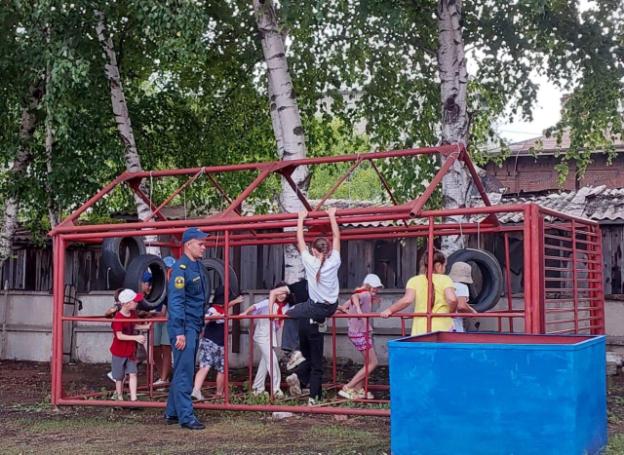 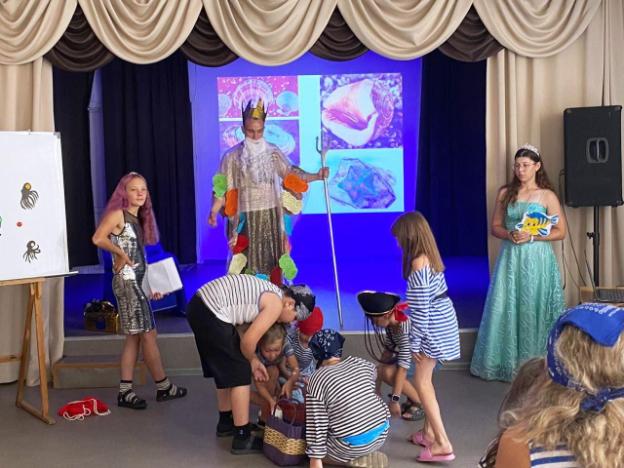 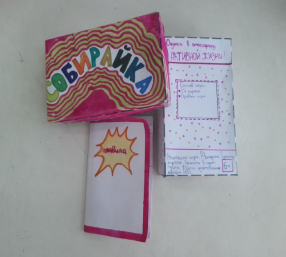 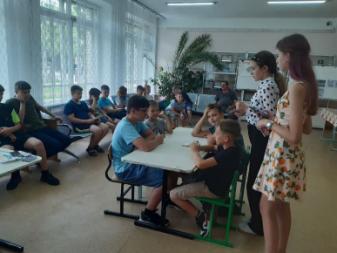 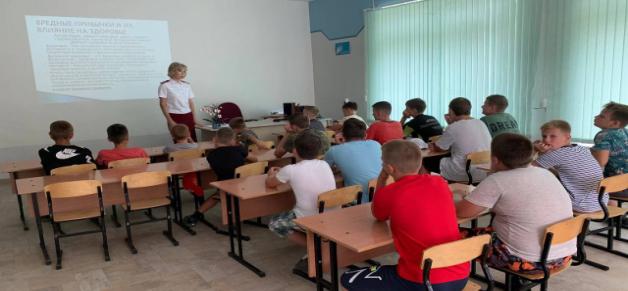 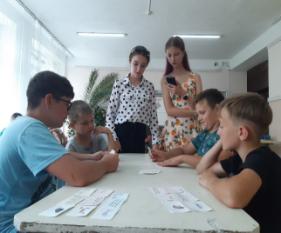 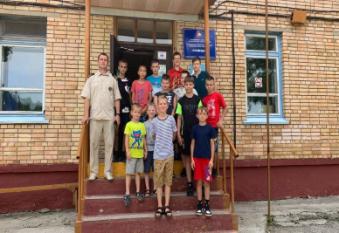 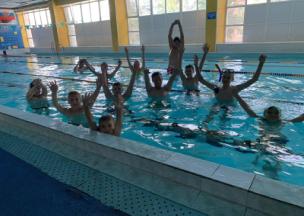 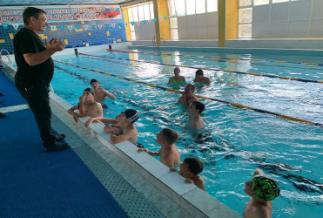 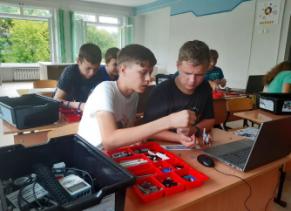 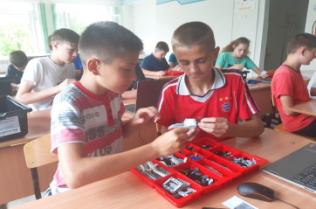 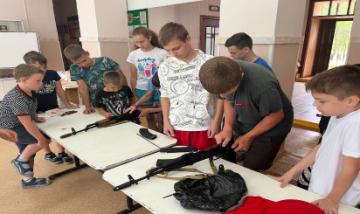 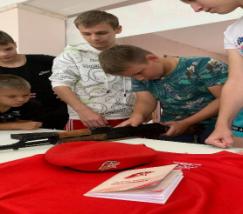 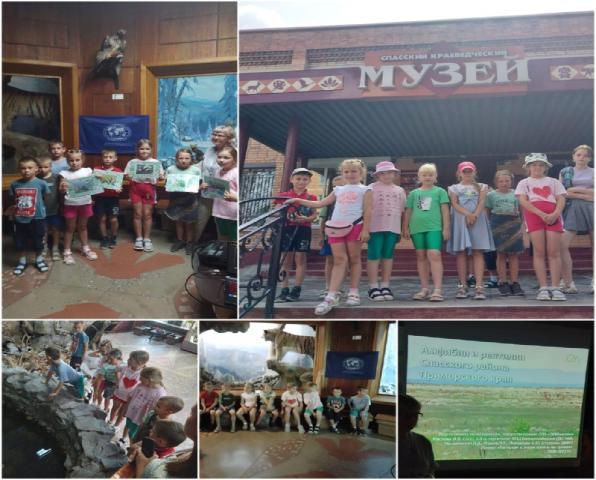 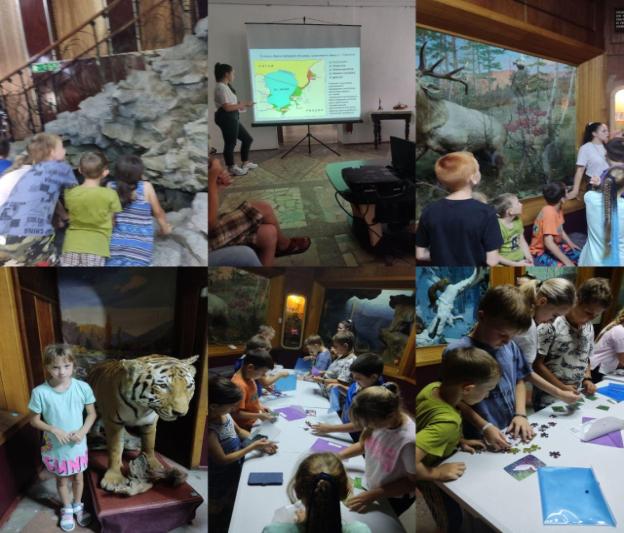 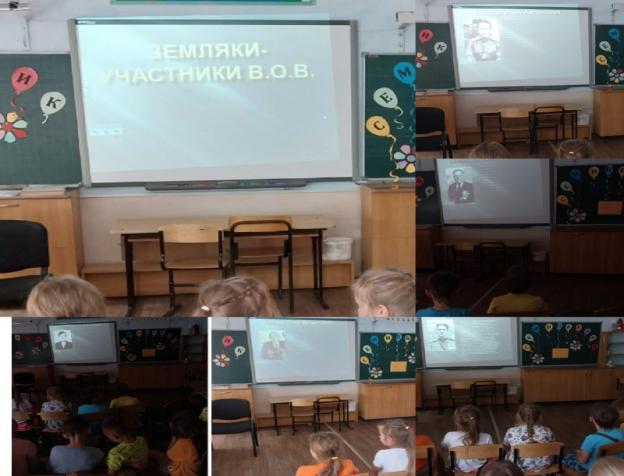 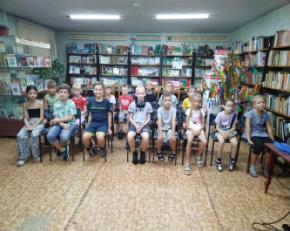 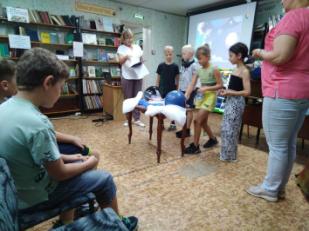 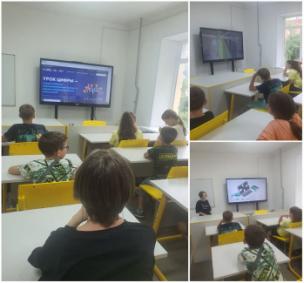 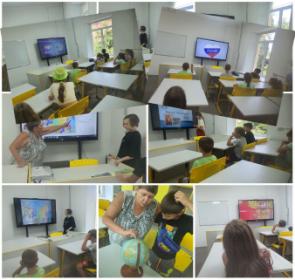 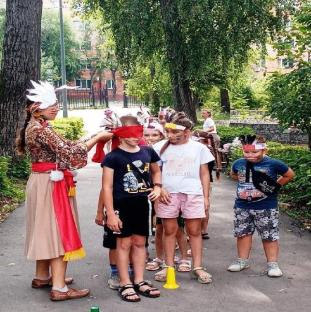 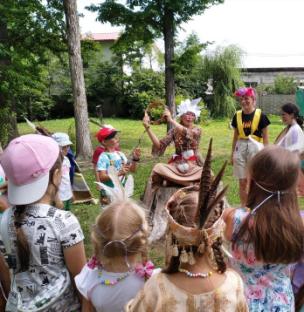 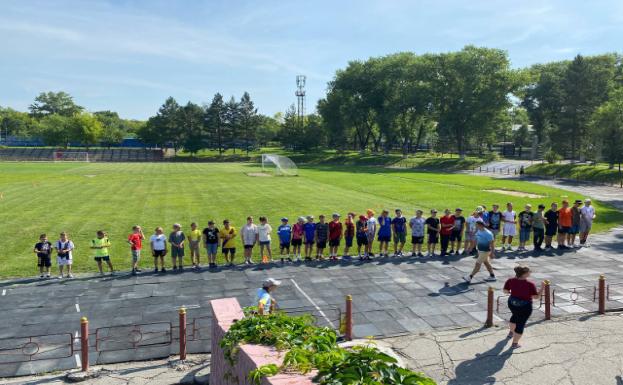 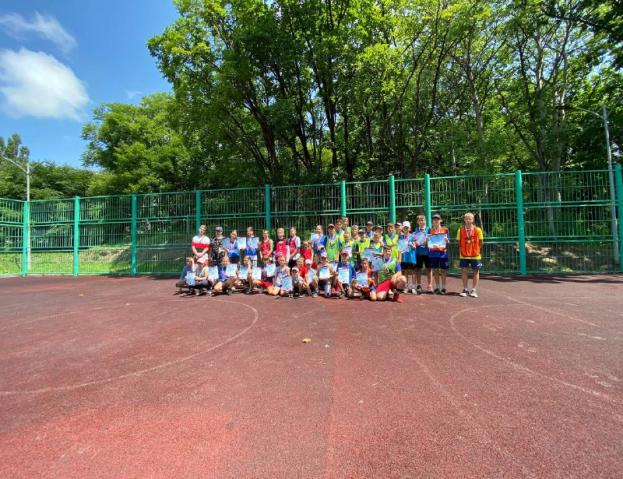 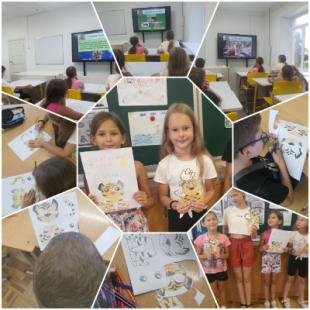 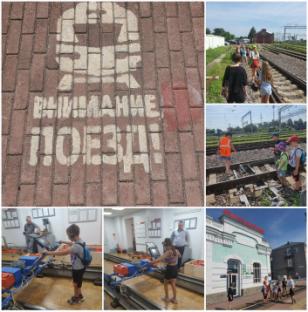 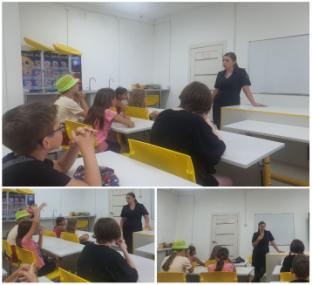 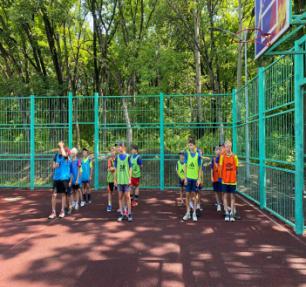 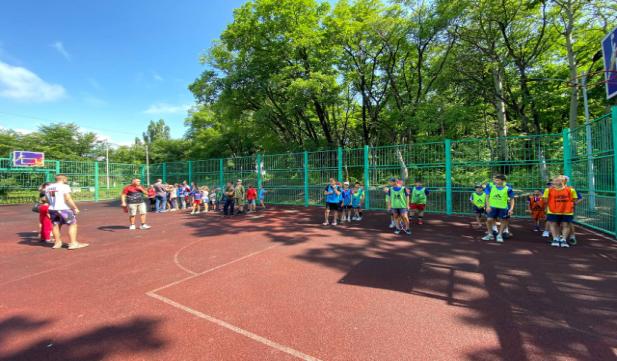 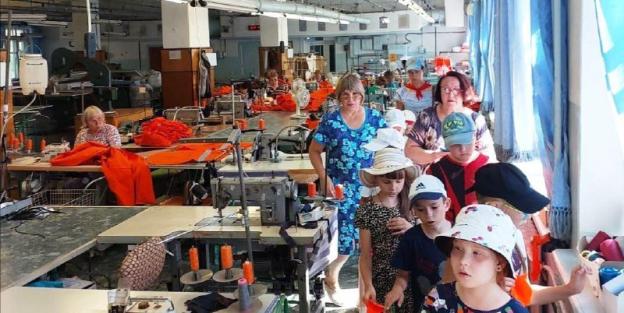 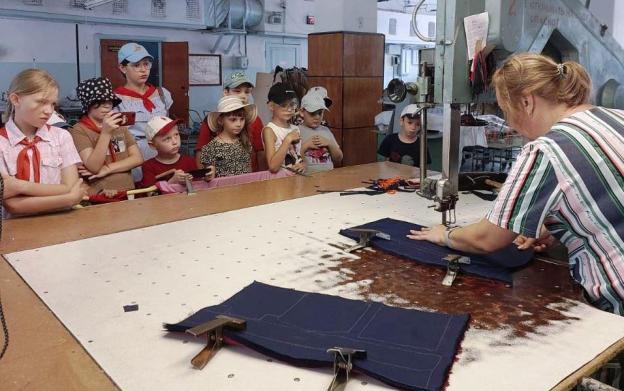 